Notatka – teoria kwasów i zasadKwas: protonodawca, czyli substancja (cząsteczka, jon) zdolna do oddawania protonu, np. HCl, H2O, CH3COOH, H3O+, NH4+, HSO4–, HCO3–.Kwas Brønsteda-Lowry'ego to każda substancja mogąca odłączyć od siebie proton –H+NH3+ H2O → NH4++ OH−Amoniak przyjmuje proton jest zasadą, a woda oddaje proton – jest kwasemZasada: protonobiorca, czyli substancja (cząsteczka, jon) zdolna do pobierania protonu, np. NH3, CH3NH2, H2O, CH3COO–, CO32–.Zasada Brønsteda-Lowry'ego to każda substancja mogąca przyłączyć do siebie proton, co wymaga wolnej pary elektronów, HCl + H2O → H3O++ Cl−Kwas solny HCl oddaje proton jest kwasem a woda przyjmuje proton jest zasadąReakcja pomiędzy kwasem a zasadą, w czasie której odbywa się transfer protonu, jest przykładem reakcji protolitycznej.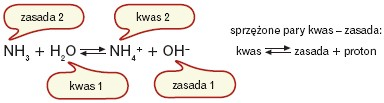 Każdej zasadzie (NH3) odpowiada sprzężony z nią kwas (NH4+). Każdy kwas oddając proton przechodzi w sprzężoną z nim zasadę. Należy pamiętać, że im mocniejszy kwas, tym słabsza sprzężona z nim zasada.Woda posiada właściwości amfoteryczne, czyli może być zarówno kwasem jak i zasada Brønsteda-Lowry'ego Przykłady:HF + H2O ⇌ F− + H3O+ − woda zachowuje się jak zasada.NH3 + H2O ⇌ NH+4 + OH− − woda zachowuje się jak kwas.HSO3− + H2O ⇌ H2SO3 + OH− − woda zachowuje się jak kwas.CH3COOH + H2O ⇌ CH3COO− + H3O+ − woda zachowuje się jak zasada.Sprzężoną zasadą kwasu Brønsteda-Lowry'ego jest substancja, która powstaje po tym jak kwas oddaje proton. Sprzężonym kwasem zasady Brønsteda-Lowry'ego jest substancja, która powstaje po tym, jak zasada przyjmie proton.Dwie substancje w sprzężonej parze kwas-zasada różnią się tym, że kwas ma dodatkowy proton H+ w stosunku do sprzężonej zasady.PrzykładyKwas ------ --------zasadaNH4+  ------------NH3H3O+ -- -----------H2OH2O -----------------OH-HSO4- --------------SO42- Założenia teorii Lewisa:Kwas to atom, cząsteczka lub jon przyjmujący parę elektronową (akceptor). Kwas ma właściwości elektronoakceptorowe np. posiada niecałkowicie zapełnioną powłokę zewnętrzną: BF3, H+, Cu2+.Zasada to atom, cząsteczka lub jon dostarczający parę elektronową (donor). Zasada ma właściwości elektronodonorowe (ma wolną parę elektronową): H2O, NH3, Cl–, CN–.Między kwasem a zasadą przebiega reakcja zobojętniania, w wyniku której tworzy się tzw. addukt (kwasowo-zasadowy kompleks Lewisa) z wiązaniem koordynacyjnym (transfer pary elektronowej od zasady do kwasu).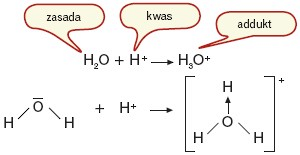 